
אנחנו ממשיכים לשיר....ערב השירה הקרוב ביקב"הגבעה" בגבע :***   יום שישי   |    17.02.2017    |     21:30   ***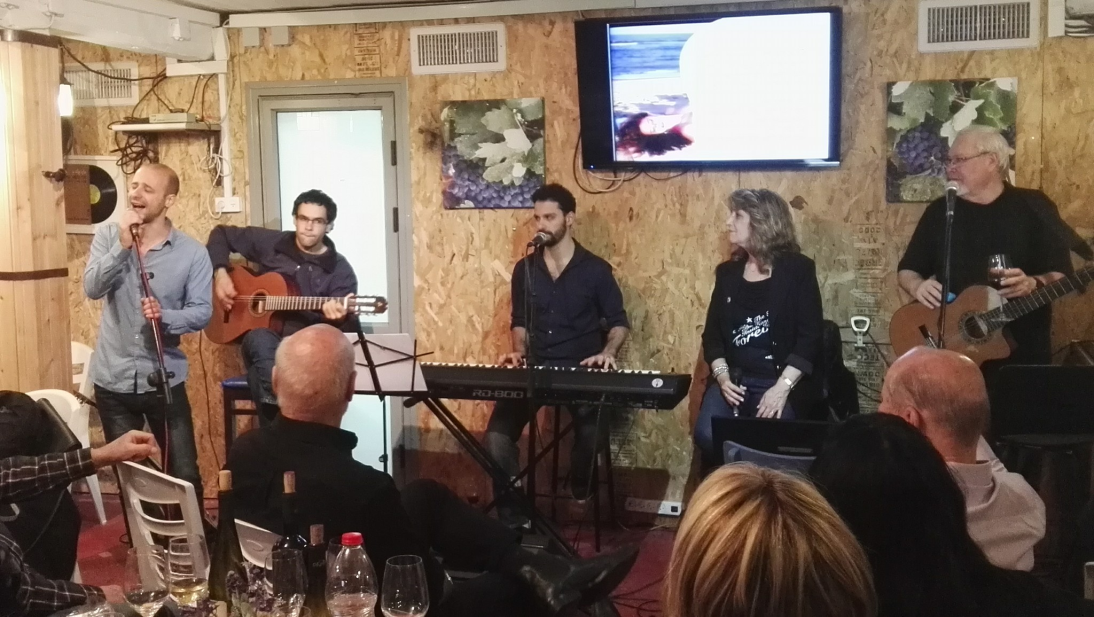 נפגש ונשיר משירי א"י, עם רוני, גדעון ולהקת "שמע יזרעאל": סוף, נרי ולירן ...נשב סביב שולחנות, נשתה יין מקומי משובח ונתכבד בכיבוד קל.21:30 פתיחת דלתות..22:00 תחילת שירה מחיר ליחיד - 75 ש'עקב מגבלות המקום - אנא שריינו מקומות מראש!!!ניתן לאשר  לנייד 050-5303888